СОВЕТ ДЕПУТАТОВГОРОДСКОГО ОКРУГА ЩЁЛКОВОМОСКОВСКОЙ ОБЛАСТИР Е Ш Е Н И Еот 20.09.2019№ 8/1О назначении членами конкурсной комиссии городского округа Щёлково Московской области для проведения конкурса по отбору кандидатур на должность Главы городского округа ЩёлковоВ соответствии с Федеральным законом от 06.10.2003 № 131-ФЗ «Об общих принципах организации местного самоуправления в Российской Федерации», Положением о порядке проведения конкурса по отбору кандидатур на должность Главы городского округа Щёлково, утвержденным решением Совета депутатов городского округа Щёлково Московской области от 20.09.2019 №6/1-2-НПА, Совет депутатов городского округа Щёлково Московской областиР Е Ш И Л:Назначить членами конкурсной комиссии городского округа Щёлково Московской области для проведения конкурса по отбору кандидатур на должность Главы городского округа Щёлково:- Шарикова Игоря Александровича, депутата Совета депутатов городского округа Щёлково Московской области;- Яковлева Алексея Юрьевича, депутата Совета депутатов городского округа Щёлково Московской области;- Якубова Андрея Юрьевича, депутата Совета депутатов городского округа Щёлково Московской области.Направить в адрес Губернатора Московской области                   А.Ю. Воробьёва обращение с просьбой о назначении 3 (трёх) членов конкурсной комиссии.Опубликовать настоящее решение в общественно-политической газете городского округа Щёлково «Время» и разместить на официальном сайте Администрации городского округа Щёлково.Председатель Совета депутатовгородского округа Щёлково                   	   Е.Ф. Мокринская 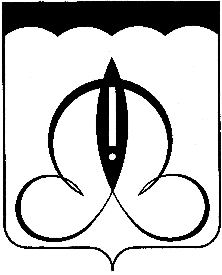 